The Age of Democratic RevolutionIn this chapter you will learn about the causes of the ______________ Revolution and the _____________ Revolution.  You will explore their impact on history, especially in __________ and ________ America.  You will also learn about the origins of _________________.The American RevolutionOrigins of the American RevolutionSince the founding of Jamestown in 1607, the ________________ colonists had been _______________ of Great Britain.  This meant that they were entitled to all the rights of Englishmen gained in the Magna Carta (1215), the English Civil War (1642-1649), the Glorious Revolution (1688), and the English Bill of Rights (1689).In the course of the 18th century, the colonists became involved in Britain’s global contest with _______________ for commercial and naval power and colonies.  Britain protected the American colonists from ___________ attacks and their French neighbors in _____________.  During the French and Indian War (1754-1763), the ____________ defeated the French.  France was forced to surrender Canada to Britain.  As a result, the colonists no longer feared the threat of a French ______________.  They also hoped to expand settlements westward into the Ohio River Valley.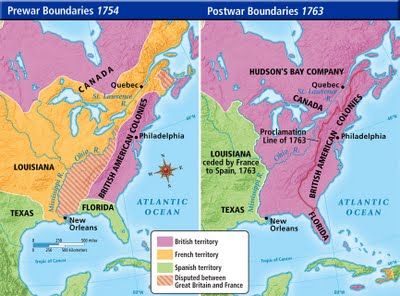 However, the British government had different concerns.  The British government had run up a massive _____________ during the French and Indian War.  The British government introduced various ways to _________ the colonists, but each time the colonists objected.  The colonists felt that these new taxes had been imposed without their ____________, violating their rights as English subjects.  No one thought that the colonists could be represented in _________________ in London – which was too far away.  Instead, the colonists favored greater self-government, while the British Parliament felt it should be able to tell the _________________ what to do.Enlightenment and Revolution______________ beliefs, the legacy of the Glorious Revolution of 1688, and Enlightenment ______________ all influenced the outbreak of the ______________________________.  For example, churches were places where colonists often gathered, and some ministers delivered sermons critical of the British government.The Glorious Revolution had demonstrated that English subjects could be justified in ___________________ an _________________ ruler.  John Locke and later Enlightenment philosophers made the colonists think it was unjust for the government to tax them without considering their _______________  The cry, “taxation without representation is _____________” went up throughout the colonies.To prevent unrest, the British government sent in more ______________.  They gave up on many taxes, but insisted the colonists pay a __________ (tax) on tea to help the struggling East India Company.  A group of colonists, disguised as American Indians, climbed on board a ship carrying some of this tea, and dumped it into ______________ Harbor.  The British responded by closing the harbor.Colonists sent representatives to Philadelphia to discuss the growing problem.  In 1775, violence finally erupted near ____________ between British troops and colonial volunteers.  From Massachusetts, the war quickly spread to the other colonies.  An English writer, Thomas Paine, published a pamphlet, Common Sense, applying the Enlightenment idea of _______________ to the problem.  Paine argued that it was __________________ for the colonies, so far from England, to become ________________.  In 1776, the colonists in fact declared their independence.New demands were now heard in other parts of the world.  Many Enlightenment reformers in ________________ supported the American Revolution.  They saw it as the _________________ of their own ideas.Volunteers like the Marquis de Lafayette from _____________ and Taduesz Kosciuszko from ______________ traveled to America to assist the colonists.  They also helped persuade the King of France to ______________ with the colonists in their dispute with Britain.  The French thirsted for revenge for their defeat in 1763 and the loss of ______________.  In _____________, groups demanded more rights from the English government in imitation of the colonists.Shortly after winning their independence in 1783, the Americans sent _____________________ to a Constitutional Convention.  The basic challenge faced by the authors of the _____________________________ was to create a strong national government, but not so strong that it would threaten individual _______________.  The new U.S. Constitution created a system in which power was shared between the ______________ government and the _________________ governments. The Constitution further divided the three different types of government powers – ______________, __________________, and ___________________ – among the three separate branches of government, as advocated by the Enlightenment thinker Baron de Montesquieu.In addition, the new Constitution gave each of these government branches several ways to “__________________” the other branches (known as the system of “_____________________________________”) in order to ensure that no one branch became too _________________ or tyrannical.  Later, a Bill of Rights was added to the Constitution to include protections of individual liberties.  Finally, ultimate power rested with _________________________ who elected officials – creating a system of _________________ __________________, where the people are supreme.The French RevolutionThe American Revolution ended in ________- when Britain signed the Treaty of Paris with the new United States.  Only six years later, the desire for change crossed the Atlantic Ocean and erupted in ______________.  Paris became the center of this revolutionary explosion, sending shock waves throughout Europe.Causes of the French RevolutionHistorians still debate whether the French Revolution could have been avoided, or whether it was inevitable.  Most historians agree that changes in French society were ________________, but they disagree on whether or not the changes could have taken place through peaceful reform or whether a __________________ revolution was necessary.French Social DivisionsOld Regime French society was divided into ____________ classes or “estates.”  The First Estate was the clergy – consisting of ______________ and ___________ officials.  The Second Estate was the nobility.  The nobles held many special privileges, such as being exempt from many ____________ and having the right to collect feudal dues.  Nobles also served as officers in the army and held high positions at court.The Third Estate, the ________________ of the three estates, was made up of the ______________ people.  This estate included the bourgeoisie – the middle classes of merchants, professionals, and shopkeepers.  It also included urban workers and the largest group in France – the __________________. 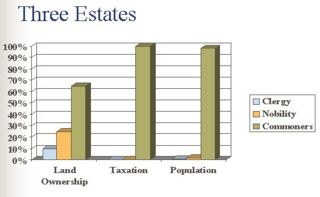 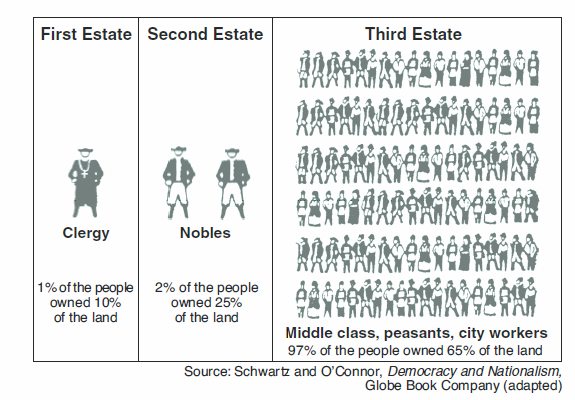 The Impact of Enlightenment IdeasEnlightenment ideas made many Frenchmen unwilling to accept the __________ ___________ of kings and privileged positions of the Church and nobility.  Many bourgeoisie , influenced by their rising _____________ and Enlightenment ____________, resented the special privileges of the nobles.  Many liberal nobles and clergy actually ______________ their beliefs.  Although there was censorship, a flourishing “underground” press poked fun at the king and his unpopular queen, Marie Antoinette.Financial CrisisThe financial system in France was based on _______________.  Different social classes and even different geographical regions paid different tax ______________.  For example, some provinces had joined France later in history and had been given special rights.  Towns and provinces taxed each other’s goods, hurting ___________.  Over time, the King had sold off the rights to collect many taxes to “tax farmers” and office-holders.  By the late 1700s, many saw this whole system as ______________ and unfair.  Although France was actually a wealthy country, the government did not have efficient means for taxing this wealth.To finance their wars with _____________, French ministers had relied heavily on borrowing.  Because of the high costs of helping the American colonists during their own war for ________________, the Crown now faced a severe financial crisis.  By 1786, France’s finances  were in a desperate situation.  The finance minister informed the King he could no longer obtain any more ___________.  To deal with the problem, the king’s ministers summoned the nobility to Paris in 1787 for a special Assembly of Notables.  The government suggested that the nobles surrender their privileges to help the Crown pay off its _______________.The nobles said that before they could take any such step, the government must hold an Estates General – a national assembly in which each of the three social classes was ____________________ in its own chamber.No Estates General had met since ____________.  The nobles felt they would be able to ________________ the Estates General, since the First and Second estates would vote _____________.  King Louis XVI gave in to their demands.  Elections were held all over France to select __________________ from the different estates.  People became very excited as they debated issues and drew up _______________________ for the delegates.Main Events of the RevolutionWhat began as a contest for ________________ between the king and the nobles quickly turned into a struggle over the _________________ of the monarchy and the existence of hereditary __________________.  In the course of the revolution, power shifted first to the ___________________ nobles and ____________________ bourgeoisie, then to the ________________ shopkeepers and craftsmen, and finally back to the bourgeoisie. Because of the greater number of _____________________ in the Third Estate, they elected ____________________ as many delegates to the Estates General as the First and Second Estates.  Enlightenment thinkers like Abbe Sieyes wrote that only the Third Estate represented the “__________________ and ________________ citizens” of the nation.  Sieyes called the nobles and clergy mere _________________.  When the Estates General met in May 1789, the delegates from the Third Estate quickly declared themselves to be a National Assembly.The King sought to break up the Assembly.  When word of this attempt reached the people of _________________ in July, they seized the royal ______________ known as the _________________ in a search for ________________.  The King, fearful of popular unrest, reluctantly recognized the new National Assembly.In August 1789. the National Assembly __________________ the privileges of the nobles.  They also _________________ Church lands to pay off the state’s debts.  The Assembly next issued a Declaration of the Rights of Man and Citizen, proclaiming that government rested on the ___________________ of the people (popular sovereignty), not on the divine right of the king.  The Declaration also announced that all Frenchmen were “free and equal.”  The _____________ of the Revolution became “Liberty, Equality, and Fraternity.”  A written constitution was drafted and adopted, creating a national legislature and making France a constitutional monarchy.  A constitutional monarchy is a form of government in which a monarch’s power is ______________ with a popular assembly and is ___________________ by law and tradition.The Revolution takes a Radical TurnMeanwhile, there was a poor _________________ in 1789.  Hungry Parisians marched to the King’s palace at Versailles in October 1789, and dragged the royal family back to ____________.For a short time, it seemed the King might ___________ the changes brought by the revolution.  In July 1790, Louis XVI took an oath to the Constitution.  However in June 1791, Louis and his family tried to ________________.  They were caught and returned to Paris.  Soon after, the monarchy was ________________ and France became a republic – a government without a ________________, in which citizens are given the right to _______________ their representatives.  Under a new constitution every adult ________________ in France could vote.  A single-chamber legislature, known as the Convention, was elected.  Louis XVI was put on trial for crimes against his people and _____________________ in 1793.The new French republic was seen as a ________________ by other European rulers.  Since 1792, France had been at war with other European countries.  Parts of France were in open rebellion, and it seemed that France might ____________ the war until a Committee of Public Safety took over in 1793.  The Committee began a “Reign of Terror.”  They were directed by Robespierre and other radical leaders, who were idealistic followers of Rousseau.  They felt they needed to use _______________ to achieve their goals.  The Committee of Public Safety used savage repression to _____________ the rebels.  Laws were passed allowing the government to _________________ anyone.  People even lost the right to defend themselves.  Nobles, Catholic priests, and other suspected traitors were __________________.  Historians estimate as many as ___________________ suspects may have been killed.Meanwhile, France needed to raise a large ___________________ to fight against neighboring European powers.  France introduced mass _____________________, requiring all males to serve in the army.  France’s large armies and other forceful measures turned the tide of the war.  Once the risk of losing the war _______________, the Convention turned against its ________________.  Afraid for their own safety, the Convention members seized Robespierre and his followers, who were __________________.  The terror ended and power shifted back to the ___________________.The Rise and Fall of NapoleonNapoleon Bonaparte (1769-1821) came from the lower nobility on the island of ___________.  As a boy, he had been sent to military school in ____________.  Napoleon proved to be one of the most ____________ generals of all times.  He developed new tactics for mass armies in the ____________________________________.The Rise of NapoleonAfter the fall of Robespierre, France remained at war with _____________, _____________, and ___________.  Under Napoleon’s leadership, French armies invaded ________________ and defeated the ______________ in 1797.  His rapid movements took his enemies by surprise.Wherever French armies went, they acted as _________________, helping local “patriots” against their former rulers.  The French set up new republics in ________________, ____________________, and ______________.  In 1799, Napoleon seized power in France, where government had become unpopular.  He then negotiated a ______________ with the other powers, including Britain.Napoleon used the breathing space to introduce domestic ______________, including a new legal code combining traditional laws with the ______________ of the revolution.  He also reached a settlement with the _________________________. Napoleon attempted to combine the social reforms of the French Revolution with his own _______________ power.Five years later, Napoleon crowned himself _______________ in December 1804.  He was again at war with ________________.  By the end of 1805, Napoleon put his _____________ and ______________ in power in Italy, Germany, Holland, Poland, and Spain.The Fall of NapoleonNapoleon’s mighty ambitions ______________ most of Europe against him.  His inability to invade ______________, economic problems in Europe caused by his attempted boycott of British goods, and the _________________ of French rule throughout Europe creating increasing strains on his empire.  His conquests and wars awakened _________________ feelings in Britain, Spain, Germany, Italy, and Russia.In 1809, the people of Spain rebelled against Napoleon’s ______________, whom Napoleon had put on the throne.  In 1812, Napoleon invaded ______________ with his “Grand Army” of more than 600,000 men, the ______________  army ever assembled up to that time.  He defeated the _____________, but Tsar Alexander I refused to surrender.  As winter approached, the Russians ______________ Moscow to the ground rather than provide _______________ and supplies to the French army.  Napoleon’s forces were defeated on their retreat by the bitter Russian _________________.  Faced with typhus, hunger, and suicide few _________________ the long march back to France.Napoleon himself returned to Paris to prevent rising _______________.  After his failure in Russia, the other European powers combined to _________________ him.  Britain, Russia, Prussia, and Austria formed a coalition, which was also joined by smaller states.  The allies _________________ France early in 1814.  When Napoleon would not make concessions, the allied powers brought back the old French royal family.  The new _____________, Louis XVIII, granted his subjects a charter that guaranteed the people their basic ___________________ and a national _____________________.Napoleon was sent into _______________.  He suddenly reappeared in March 1815 and took over France for a brief time.  He was defeated again at the _____________________________ in June 1815.  This time, allies imprisoned him on a distant island in the ________________, where he died in 1821.The Impact of NapoleonAlthough Napoleon ruled France for only 15 years, he had a tremendous _____________ on France, Europe, and the rest of the world.France – Napoleon created _______________ by establishing the ________________________, a law code that consolidated such achievements of the Revolution as social equality, religious toleration, and ________________________.Europe – Napoleon seized a large portion of Europe, introducing the ideas of the French _______________________ and ending the feudal restrictions and ___________________ wherever he conquered.  For example, his conquests in Germany led to the liberation of ________________ citizens from traditional restrictions.The World – French rule stimulated the growth of _________________.  Napoleon weakened Spain, causing it to lose its _______________ empire in Latin America.  He sold the ____________________ Territory to the ______________________ in 1803.Restoring the Old OrderAfter the defeat of Napoleon, the chief European rulers met in Paris and then at the Congress of Vienna (1415-1815) to redraw the ___________________ of Europe.  Their main objective was to settle the many issues arising from the French Revolution and the _________________  Wars.  They invited all the other states of Europe to participate.The Congress of ViennaThe allies restored many former ______________ and _______________, bringing Europe back in some measure to the way it had been before the French Revolution.  At one level, this gathering of crowned heads was a triumphant celebration of the _____________ of Napoleon.  Against a brilliant backdrop of balls, concerts, and festivities, the allied leaders of Britain, Russia, Austria, and Prussia met privately, keeping all of the major decisions in their own hands.The allies sought to establish a balance of power – a system in which no single power like France could become so powerful that it could threaten to _______________ the other countries in the system.  To accomplish this purpose, ________________ was given to the Netherlands, the Rhineland to _______________, Genoa to Savoy, and Northern Italy to _______________.  The leading powers disagreed about _________________ and _____________.  The Tsar wanted to take all of Poland and give Saxony to Prussia in compensation.  Britain and Austria feared the growth of ________________ power and signed a secret treaty with their old enemy, ________________, to resist some of these demands.Fortunately for the allies, they reached a ____________________ just before Napoleon reappeared.  The Congress also dealt with many other issues, including steps to abolish the _________________ trade and the rights of German ______________.  Later in 1895, the allied statesmen agreed to hold further meetings and to cooperate to ______________ revolutionary change.William Wilberforce, an English reformer and devout _______________, was horrified by the plight of _____________.  He was responsible for leading the fight to _______________ slavery in _____________.  In 1807, he persuaded Parliament to pass the Slave Trade Bill, which banned the slave trade.  At his request, the British delegate at Vienna pressed _______________ and ________________ to also abolish the slave trade.  Later, Wilberforce achieved the abolition of slavery itself throughout the _______________________________ in 1833. The Spirit of NationalismNationalism is the belief that each nationality (ethnic group) is entitled to its own ____________________ and national ________________.  The French Revolution had ignited the spirit of nationalism throughout much of Europe by teaching that each government should be based on the ___________ of the people.  Napoleon’s conquests also inspired nationalist ________________ against the French.  Despite the stirrings of nationalism, the statesmen at the Congress of Vienna failed to take into account the desire of many people to control their own governments.  Instead, they favored legitimacy – maintaining __________________ rulers.  As a result, many European peoples were still not united; others lived under foreign rule.The Metternich Era (1815-1848)Prince Klemens von Matternich of Austria was one of the leading ___________________ at the Congress of Vienna.  He was instrumental in establishing a system that prevented attempts at ________________ or political __________________ in Europe.  The allies held several “Congresses” until 1822 to suppress ____________________.  The thirty years following the Congress of Vienna witnessed a series of unsuccessful revolutions in Italy, Germany, and Poland.In each of these countries, national groups sought to achieve ___________________ but were defeated by  the armies of ______________ or _______________.  However, in two cases nationalism triumphed:  ________________ and _________________ both achieved their independence in 1830.  France overthrew the ___________________ monarchy and established a new _________________________ monarchy in the same year.The Revolutions of 1848The year 1848 is considered one of the turning points of the 19th century.  In 1848, the constitutional monarchy of France was ___________________ and a new French ____________________ was created.  Events in France inspired a new wave of revolutions in Italy, Germany, Austria, and Hungary.  Revolutionaries in some of these countries sought to establish their own __________________ nation.German liberals even elected representatives to a “Parliament” in Frankfurt representing the entire _________________ nation.  These liberals offered the crown of a united Germany to the King of _______________, but he _______________ their offer.  By 1849, the tide began to turn.  The Austrian army, with Russian support, proved too ________________ for the revolutionaries.  Each revolutionary regime __________________, except in France, where Napoleon’s ____________________ took power and proclaimed himself as Napoleon III.The Independence of Latin AmericaOne of the most far-reaching effects of the American and French Revolutions was that they led to the independence of ____________________________________.The Road to IndependenceAbuses of the Colonial SystemIn the late 18th century, the __________________ and ___________________ colonial system caused increasing unrest in Latin America.  Although the ________________ were the descendants of Europeans, they had been denied ___________________ power and resented European-born _______________________.  The colonists also resented Spanish economic restrictions that made it difficult for them to ______________________ directly with countries other than Spain or to manufacture their own goods.Revolutionary ideas spread to Latin AmericaBoth the American and French Revolutions spread revolutionary _________________ to Latin America.  These revolutions taught that people should be __________________ to a government that protected their _______________.  During the Napoleonic wars in Europe, the colonists in Latin America had to govern themselves.  When Napoleon was defeated in 1814, the King of Spain was restored to his throne.  He re-imposed the old colonial system, prohibiting the colonists from ______________ directly with Britain or other countries except Spain.  Latin American leaders refused to return to Spanish rule and demanded __________________.  Brazil declared its independence from Portugal in 1823.  By 1824, Latin American independence was firmly established.Leaders in the Wars for IndependenceToussant l’Ouverture – led an uprising of ________________ slaves in 1791, forcing the French out of Haiti – making _______________ the first Latin American colony to achieve independence.Jose de San Martin – worked to liberate _________________ and _________________ from Spanish rule in the years 1816 to 1818.Simon Bolivar – defeated the Spanish forces between 1819 and 1825, liberating __________________, Columbia, Ecuador, ______________, and Bolivia.Miguel Hidalgo – a priest, began a rebellion against Spanish rule in _________________ in 1810, but the uprising ________________.  Mexico later achieved its independence in 1821.Bolivar and the Struggle for IndependenceSimon Bolivar (1783-1830), was born in Venezuela and became known as the “_______________.”  A Creole aristocrat who trained in a ___________________ academy, he emerged as the most important leader in the struggle for the independence of South America from _______________.  Bolivar also left a legacy of military control over political affairs in South America.In 1813, Bolivar led the fight for the independence of ________________.  His Decree of War to the Death threatened those who opposed him and sided with Spain.  In 1815, Bolivar was forced to flee South America.  He fled to _______________, where he defined his goals and appealed for _________________ help.  He next visited ________________, where the government gave him support in exchange for his promise to abolish _______________.  In 1817, he returned to South America and with Haitian support recaptured New Granada.  He used this area as a base to liberate Venezuela and Ecuador.  In 1819, Bolivar joined together Ecuador, Venezuela, and Columbia in the newly independent country of Gran Columbia.  He established himself as its first _____________________ and set out to _________________ all of South America.  Bolivar next joined with Argentine leader Jose San Martin and sought the liberation of _________________.  In 1824, Bolivar successfully defeated Spanish forces.The Monroe Doctrine, issued by the ______________________ in 1823, also helped _________________ the newly independent countries of South America by warning ___________________ powers against further intervention.  Bolivar’s dream was to create a democratic South American ______________ like the United States.  However, in 1828 he declared himself ___________________ just as Napoleon had done in France.  In 1830, Bolivar resigned the Presidency, and died shortly thereafter.